Actividad: Hoy Nuestro Alcalde Municipal Dr. José Rigoberto Mejía, realizó la entrega de los uniformes a Cuerpos de Agentes Municipales CAM.
Agradecemos su extraordinaria labor durante esta emergencia para cuidar y apoyar nuestra gente ante el virus COVID-19.Fecha: 11 de mayo de 2020.Ubicación:  Oficinas del CAM.Hora: 8:30AM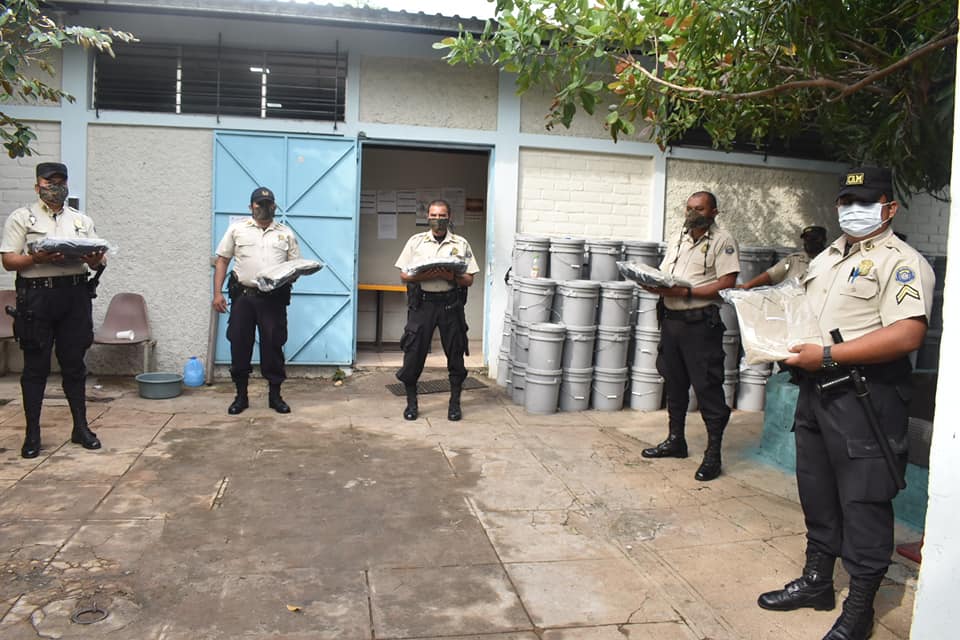 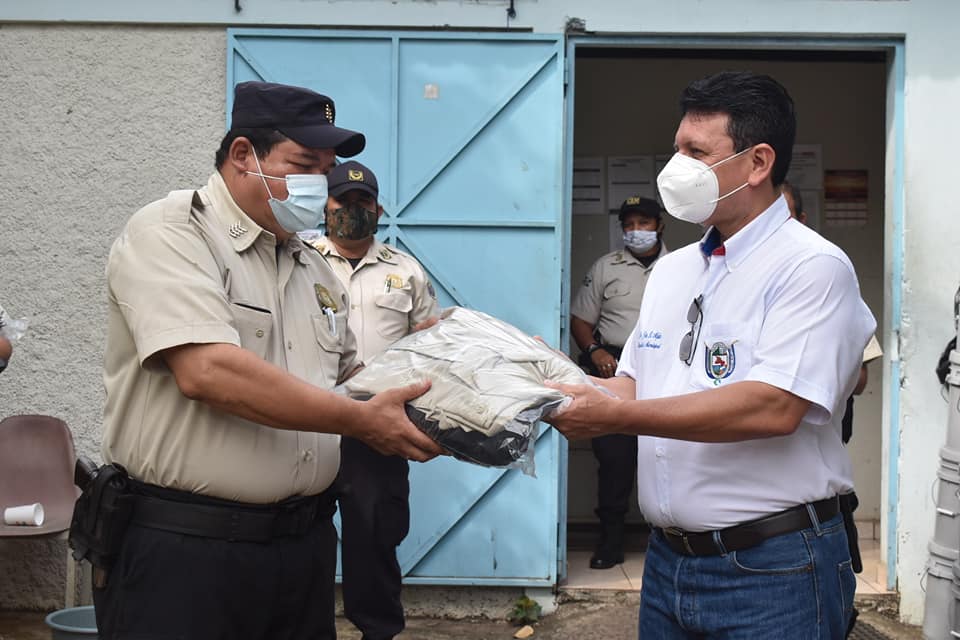 